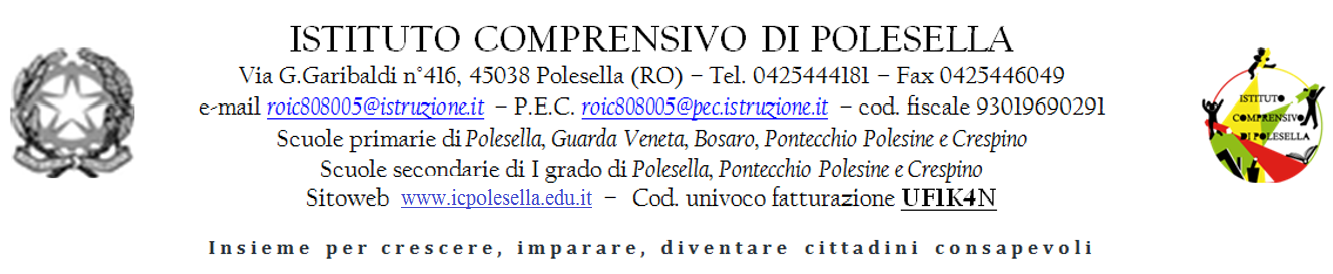 Allegato ADOMANDA DI PARTECIPAZIONE ALLA SELEZIONE DI ESPERTO INTERNO/ESTERNOAl Dirigente Scolastico dell’Istituto Comprensivo di Polesella Via G.Garibaldi, 41645038 Polesella (RO)Il sottoscritto ______________________________________________________________________Codice Fiscale ______________________________ nato a __________________ il __________________Residente a ____________________________ in Via______________________________________tel. ________________________________________, cell. _________________________________,e-mail ____________________________________, PEC __________________________________,chiede di poter partecipare alla selezione per titoli per l'attribuzione dell'incarico di:□   esperto interno□   esperto esternoIl/La sottoscritt_   allega  alla  presente:□   curriculum vitae in formato Europeo□   fotocopia di un documento di riconoscimentoAi sensi dell’art. 26 della Legge 15/68 le dichiarazioni mendaci, la falsità negli atti e l’uso di atti falsi sono puniti ai sensi del codice penale e delle leggi speciali e consapevole delle sanzioni penali richiamate dall'art. 76 del D.P.R 28/12/00 n° 445 in caso di dichiarazioni mendaci e della decadenza dei benefici eventualmente conseguenti al provvedimento emanato sulla base di dichiarazioni non veritiere, di cui all'art. 75 del D.P.R. del 28/12/00 n° 445, ai sensi e per gli effetti dell'art. 46/47 del citato D.P.R. 445/2000,Il/La sottoscritt_dichiara di□      	essere cittadino italiano;□      	godere dei diritti politici;□      	essere dipendente di altre Amministrazioni pubbliche ovvero di non essere dipendente di altre Amministrazioni pubbliche;□      	non essere socio o titolare di ditte o società interessate alla partecipazione alla gara di appalto.Inoltre, esprime il proprio consenso affinché i dati forniti possano essere trattati nel rispetto del Decreto Legislativo 30 giugno 2003, n. 196 “Codice in materia di protezione dei dati personali” e del GDPR (Regolamento UE 2016/679), per gli adempimenti connessi alla presente procedura.Data _____             	                               	        	In fede ___________________________Allegato B SCHEDA DI VALUTAZIONE ESPERTO MUSICISTA DATA                                                                                                                               FIRMACandidato:_________________________________Candidato:_________________________________Punteggio attribuito dal candidatoPunteggio attribuito dalla commissioneTitoliPuntiPuntiPuntiDiploma Conservatorio ( vecchio ordinamento) e/oDiploma Accademico II Livello12Diploma Accademico I Livello8Altro Diploma di Laurea3Per ogni anno intero di servizio in Musica presso la Scuola Secondaria di I grado6Per ogni anno intero di servizio in altra materia presso la Scuola Secondaria di I grado4Per ogni anno di prestato servizio presso I.C. di Polesella2